Questionnaire d’auto-identificationLoi sur l’accès à l’égalité en emploi dans des organismes publics (LAÉE)S’identifier à un groupe visé pourrait vous permettre d’obtenir une priorité d’embauche 
ou de promotion si vous possédez les compétences requises pour exercer l’emploi.Au Québec, la Loi sur l’accès à l’égalité en emploi dans des organismes publics vise à corriger la situation des personnes faisant partie de certains groupes victimes de discrimination en emploi. Si votre employeur vous demande de remplir ce questionnaire, c’est qu’il est assujetti à cette Loi et qu’il a l’obligation de recueillir certaines informations pour la mise en œuvre de son programme d’accès à l’égalité en emploi (PAÉE).
Nom : 
Titre de l’emploi:  
Veuillez cocher la ou les cases qui s’appliquent à vous :1 | Je m’identifie comme :	
2 | Je m’identifie comme : 
3 | Je m’identifie comme appartenant à l’un des trois groupes suivants: Vous pouvez choisir un seul de ces groupes
Merci de votre participation !FemmeHommeJe préfère ne pas répondrePersonne handicapéePersonne :ayant une déficience qui entraîne une incapacité significative et persistante,qui est sujette à rencontrer des obstacles dans l’accomplissement d’activités courantes.Ceci inclut une personne :ayant un trouble du spectre de l’autisme, ayant un trouble de santé mentale qui entraîne une incapacité significative et persistante,dont l’incapacité est épisodique ou cyclique.Personnes autochtonesMembres d’une Première Nation Métis du CanadaInuitMinorités visiblesPersonnes autres qu’autochtonesQui s’identifient comme minorité visible en raison de leur « race » ou de la couleur de leur peauMinorités ethniquesPersonnes qui ne s’identifient pas comme minorité visible ou personne autochtoneDont la langue maternelle n'est ni le français ni l'anglais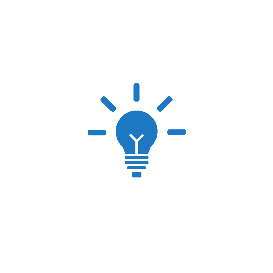 L’auto-identification à un groupe est volontaire.Les renseignements fournis dans ce questionnaire sont confidentiels et utilisés uniquement aux fins de l’application de ce programme. 